Около 700 салехардцев присоединились к Всероссийскому дню зимних видов спорта, посвященному восьмой годовщине проведения Олимпийских и Параолимпийских зимних игр IХ Зимних игр 2014 года в Сочи. Праздник прошел на лыжной базе, в центре активного отдыха «Горка-парк» и на озере ЛебяжьеВ «Лыжне России» на старт вышли 260 человек. В этот день для всех желающих организовали бесплатный прокат лыж. Не остались в стороне и воспитанники нашего детского сада «Журавушка». Вместе со своими родителями они активно отдохнули на лыжной базе г. Салехарда. Все участники мероприятия награждены дипломами и сувенирной продукцией с символикой Дня зимних видов спорта от Олимпийского совета ЯНАО.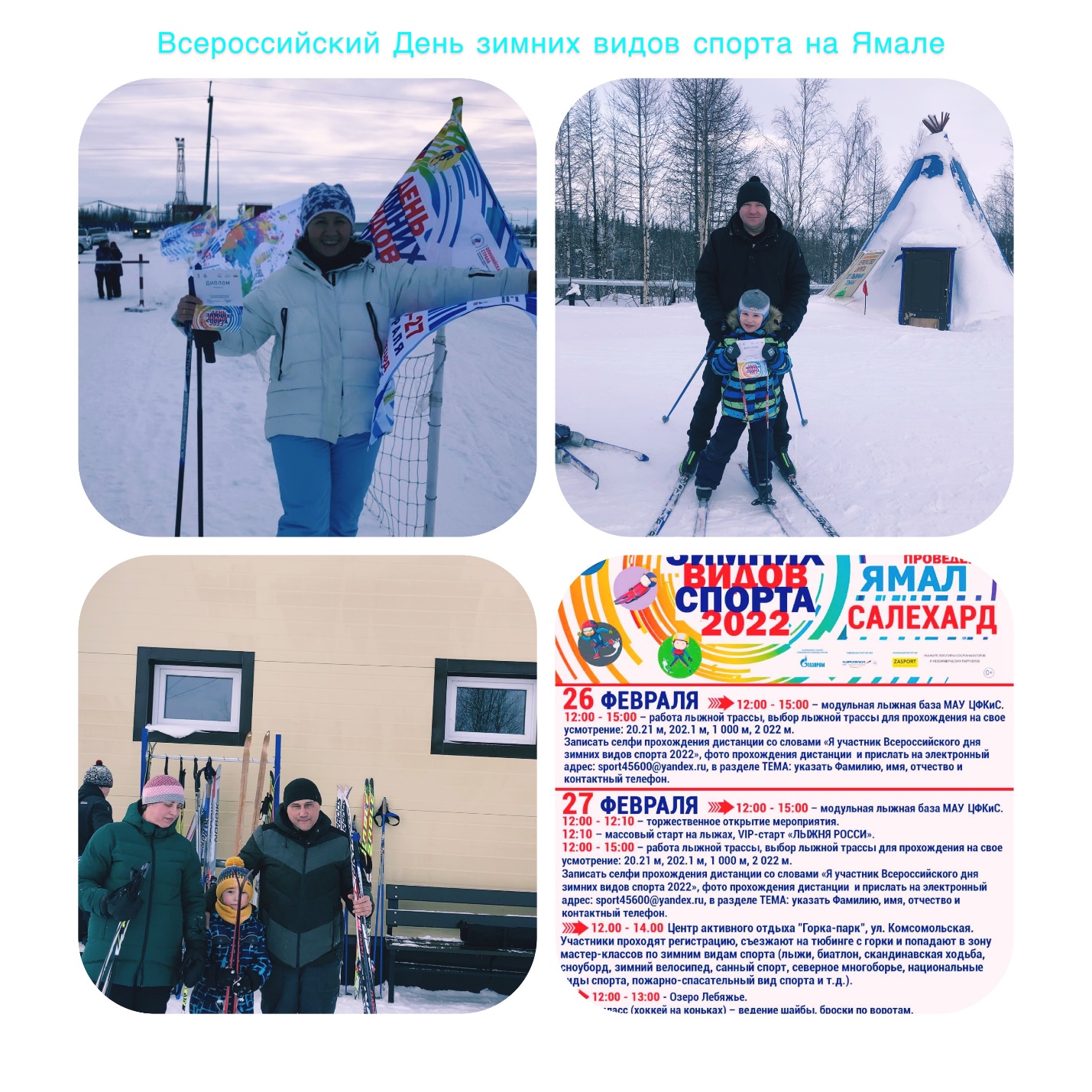 